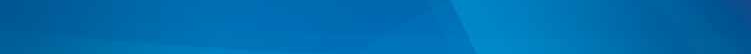 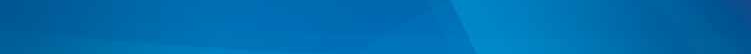 The following is only an example to be used for practice in the educational or community setting.Project ADAM recommends every facility refer to the complete Cardiac Emergency Response Plan (CERP), located at*www.projectadam.com/Heartsafeschools for additional guidance when creating their plan.   Name of School:Cardiac Emergency Response Team Members& Contact Information:Joe Smith ................................................................. 444-555-4567Sally  McCormick .................................................... 222-333-2345Tom Stewart ............................................................ 666-777-6789Sue Thompson ....................................................... 555-666-5678Emergency Medical Services (EMS) Contact Information:EMS	911Little School Fire Station	999-111-0123Location Information:School Name: 	Complete Address:  	Nearest Cross Streets: 	School Contact Phone:During School hours (7-4):  	After school hours: 	AED #1 Location:   	 AED #2 Location:  	AED #3 Location:  	AED #4 Location:  	IN ALL EMERGENCY SITUATIONS DIAL 911